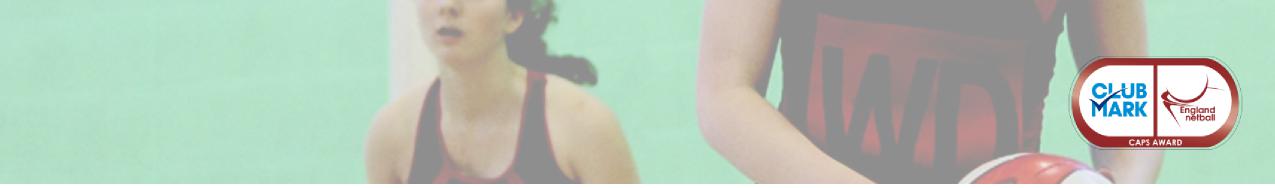 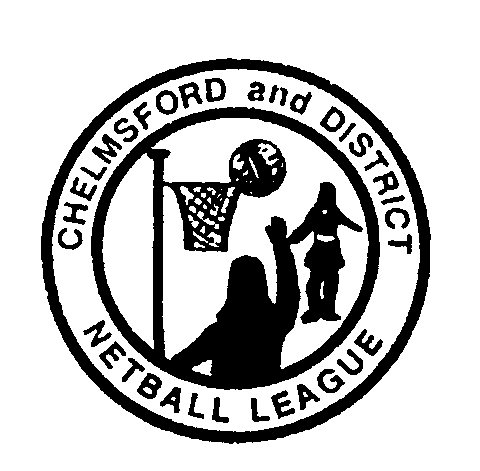 GUIDELINES FOR DEALING WITH AN INCIDENT/ACCIDENTStay calm but act swiftly and observe the situation.  Is there danger of further injuries?Listen to what the injured person is saying.Alert the first aider who should take appropriate action for minor injuries.In the event of an injury requiring specialist treatment, call the emergency services.Do not move someone with major injuries. Wait for the emergency medics.Contact the injured person’s parent/guardian if a minor.Complete an incident/accident report form.Email form to Mandy Hales on mandyhls@aol.comIncident/Accident Report FormVenueLocation of accident/incidentDate of accident/incidentName of individual(s) who dealt with the accident /incidentNature of accident/incidentNature of accident/incidentDetails leading up to the accident/incidentDetails leading up to the accident/incidentDetails of all club members involvedDetails of all club members involvedDetails of action/events after the accident/incidentDetails of action/events after the accident/incidentGive full details of action taken during any first aid treatment and the name(s) of first-aider(s).Give full details of action taken during any first aid treatment and the name(s) of first-aider(s).Were any of the following contacted?Parents/carers	Yes	NoPolice	Yes	NoAmbulance	Yes	NoWere any of the following contacted?Parents/carers	Yes	NoPolice	Yes	NoAmbulance	Yes	NoWhat happened to the injured person following the incident/accident? e.g. carried on with session, went home, went to hospital etc.What happened to the injured person following the incident/accident? e.g. carried on with session, went home, went to hospital etc.All of the above facts are a true record of the accident/incidentSigned 	Date	 Print name	 All of the above facts are a true record of the accident/incidentSigned 	Date	 Print name	 